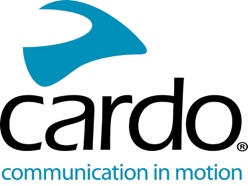 Conduce más seguro con Cardo Systems y Buffos School®️, escuela de conducción segura Cardo Systems España y la Escuela de Conducción Segura Buffos School®️ han unido sus fuerzas en el PROGRAMA SALVAMOS VIDAS para ofrecer a los motoristas un paquete de "conducción segura",  desde el 15 de abril de 2021 hasta el 15 de junio de 2021. Cada motorista que compre un dispositivo PACKTALK* recibirá un 10% de descuento en todos los cursos de conducción segura de la Escuela Buffos School®️. Fundada en 2007, la Escuela Buffos School®️ ha formado a más de 5.000 alumnos y se ha consolidado como la escuela líder en España en Seguridad Vial y en salvar vidas. El director de la Escuela de Conducción Segura Buffos School®️, y corredor del Campeonato de España de Velocidad, Miguel Durán, atribuye a los dispositivos de Cardo Systems un papel fundamental en este logro: "En mi opinión, utilizar un dispositivo PACKTALK mientras se conduce ayuda a salvar vidas. A través de la experiencia, hemos encontrado muchas ventajas. Con la función de funcionamiento por voz natural, puede recibir y recibir instrucciones vocales o del GPS, sin tener que apartar los ojos de la carretera ni las manos del manillar. Mientras conduces, puedes avisar de cualquier riesgo potencial al resto del grupo para que tengan más tiempo para prepararse y reaccionar con antelación, lo que en última instancia evita los accidentes."En cuanto probé las unidades, supe que eran una herramienta poderosa y empecé a utilizarlas inmediatamente, tanto a nivel personal como profesional. Ahora ya no conduzco sin uno y siempre los sugiero a mis alumnos". Además del dispositivo de Cardo Systems, Miguel cree firmemente en la necesidad de que los pilotos cuenten con los conocimientos adecuados para mejorar su seguridad en la conducción, por lo que la escuela ofrece cursos con descuento a quienes compren los dispositivos. "No hace falta que te diga lo divertido que es el motociclismo. Nuestra misión es asegurarnos de que el mayor número posible de motoristas estén equipados con el equipo y los conocimientos adecuados para estar lo más seguros posible sobre las dos ruedas, de modo que puedan disfrutar aún más de la libertad".  Consulte la gama completa de productos de Cardo Systems en www.cardosystems.com. Únase a la conversación en Facebook, Twitter e Instagram y vea los últimos vídeos en YouTube. Visite www.buffosschool.es para obtener más información y ver la lista completa de cursos disponibles. *Disponible en paquetes individuales y dobles de los dispositivos PACKTALK Black, PACKTALK Bold y PACKTALK Slim. Acerca de CardoCardo Systems se especializa en el diseño, el desarrollo, la fabricación y la venta de sistemas de comunicación y entretenimiento inalámbricos de última generación para motociclistas. Desde su creación en 2004, Cardo ha sido pionera en la gran mayoría de las innovaciones de los sistemas de comunicación Bluetooth para motocicletas. Los productos de la empresa, que ya están disponibles en más de 100 países, son los principales dispositivos de comunicación del mundo para la industria de la motocicleta.